Sao y; Sở Giáo dục và Đào tạo; 23/08/2022 14:47:8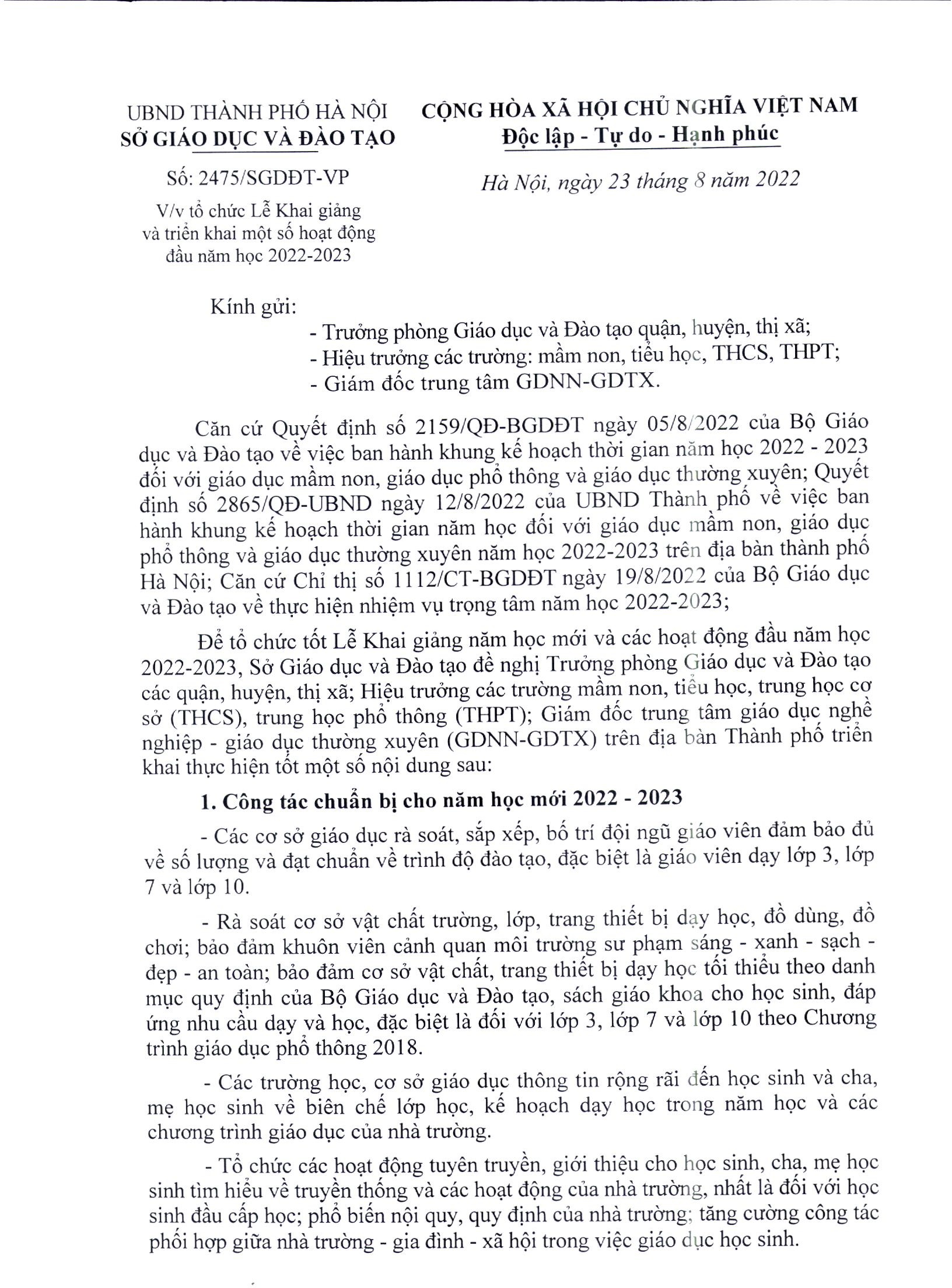 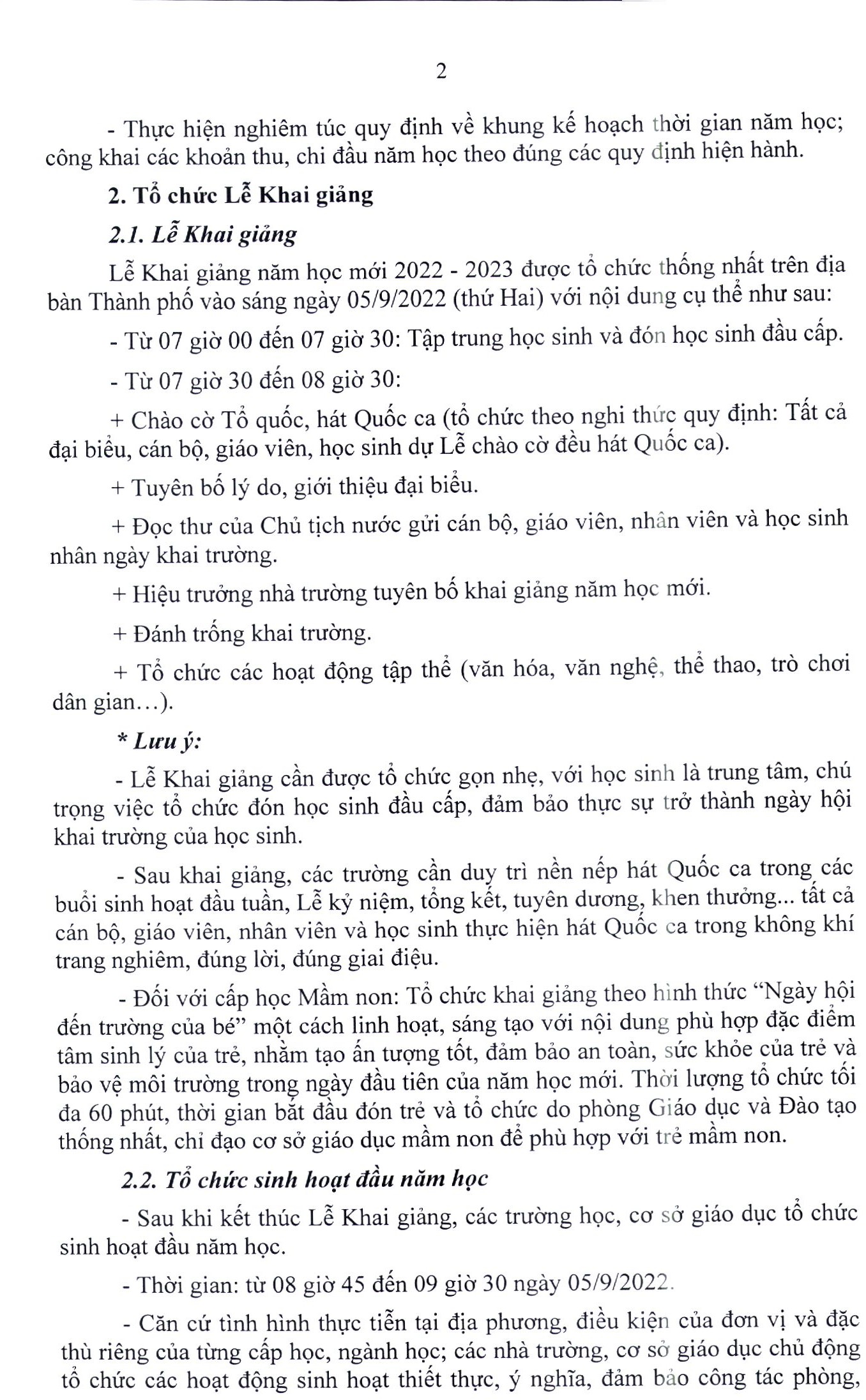 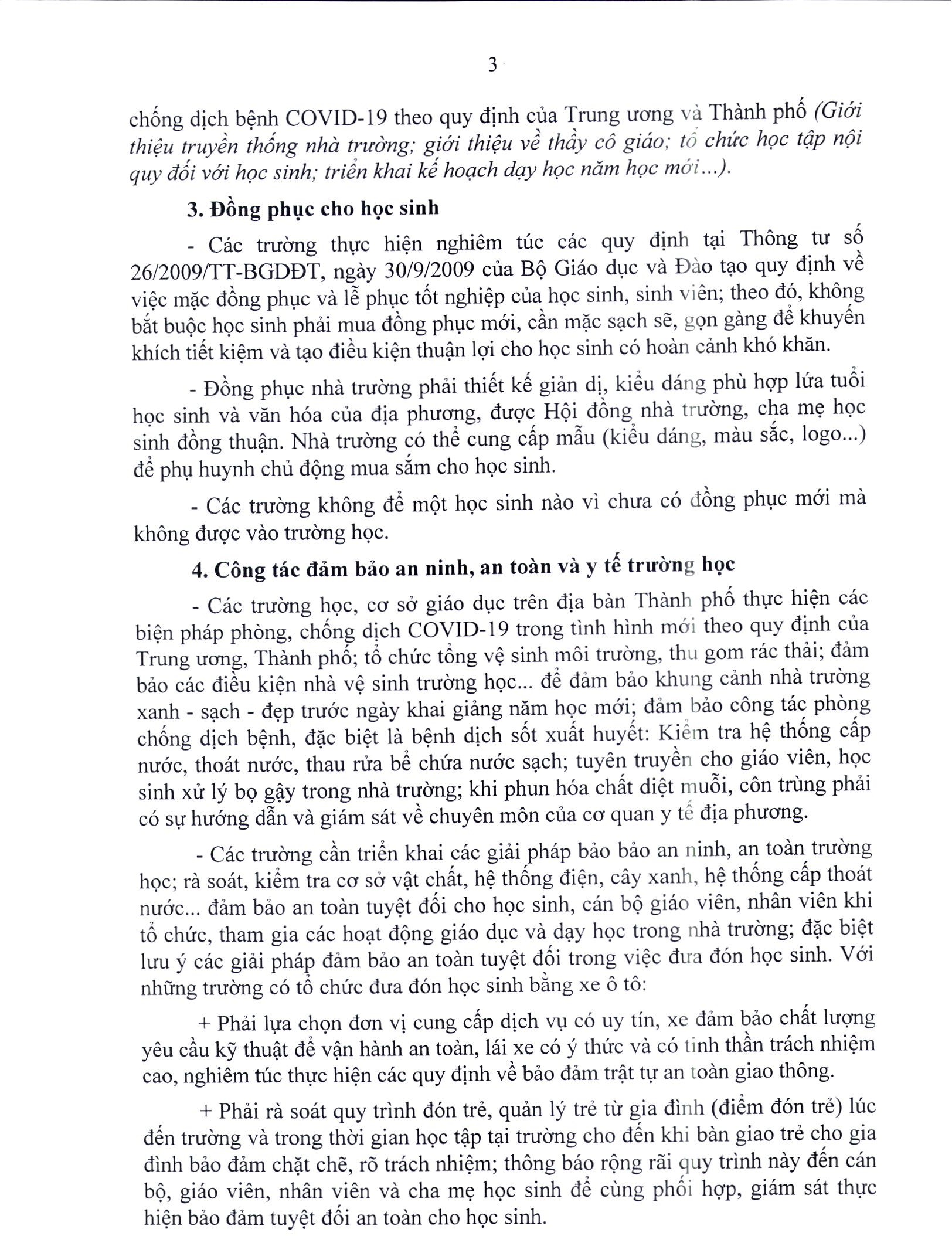 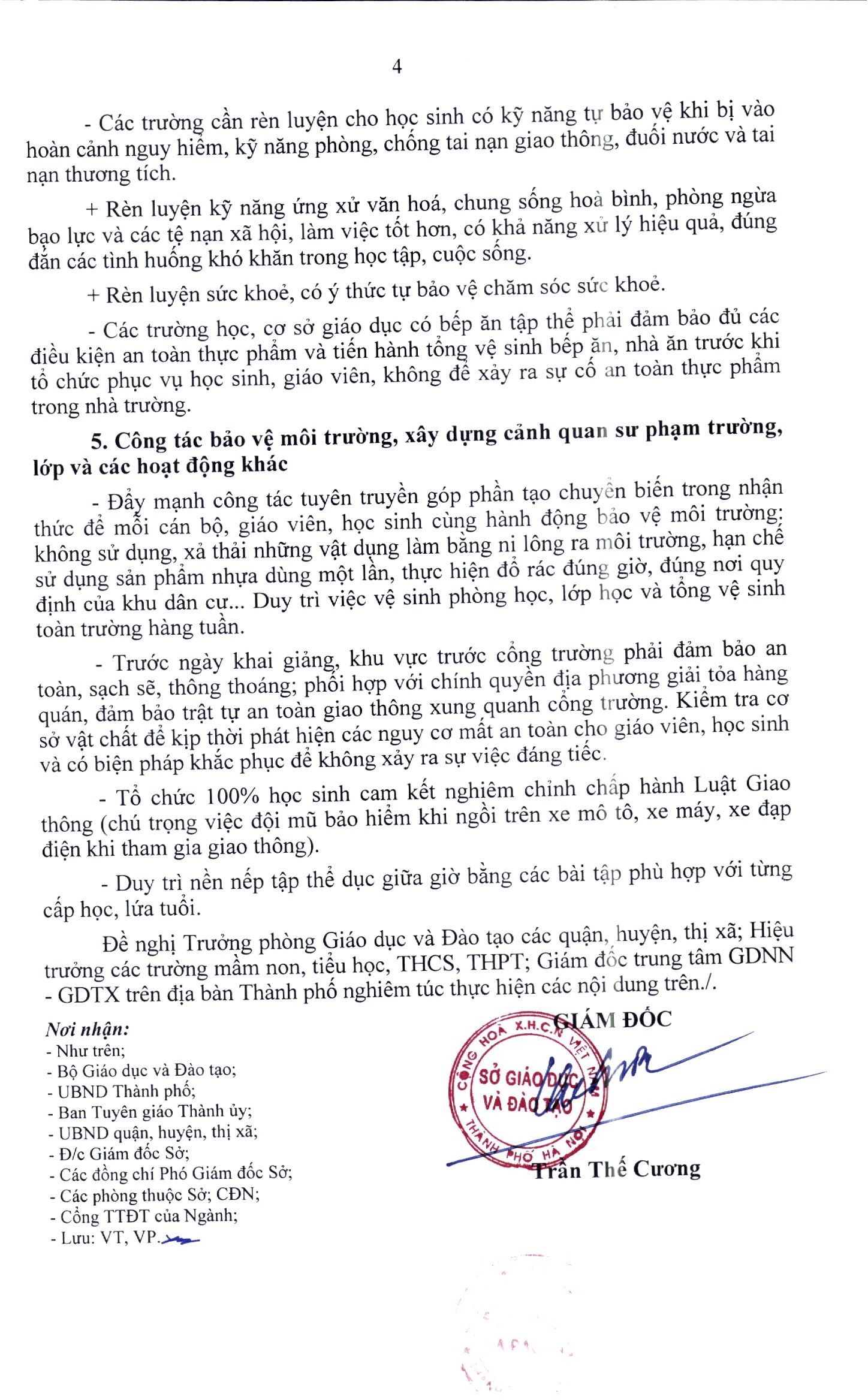 